BiblioBingoCome: consegna a ogni studente (o coppia se hai una classe numerosa) una cartella  vuota del BilioBingo e chiedi di riempirla scrivendo nelle sei caselle previste altrettanti servizi/risorse fondamentali della biblioteca. Inizia ad “estrarre” da una busta i servizi/risorse che avrai preparato prima e chiedi agli studenti di spuntare le caselle se  c’è corrispondenza. Vince chi ne ha “centrati” di più. Premio possibile un libro dal Bookcrossing.Perché: per iniziare con un dialogo vivace la parte relativa alla presentazione dei servizi/risorse  e verificarne la dis/informazione pregressa .Materiale allegato: esempio cartelle; esempio servizi estratti[Fonte: HILT Cardiff University (2011); data ultimo accesso: 19.02.2014]Le carte della pauraCome: consegna a ogni studente (o coppia se hai una classe numerosa) una carta della paura chiedendo loro di scrivere in forma anonima ciò che temono di più rispetto alla ricerca/richiesta delle informazioni. Raccogli le carte, mescolale e inizia a leggerle a voce alta.Perché: per farti un’idea di ciò che gli studenti conoscono già e soprattutto per sbloccare e provocare eventuali domande che altrimenti potrebbero restare inespresse.Materiale allegato: esempio carte; eventuali semplici post-it da apporre alla parete dopo la raccolta.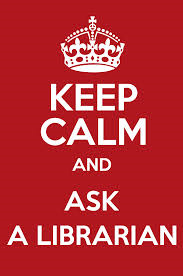 [Fonte: Blanchett, H., Chris, P., Webb, J.  (2012)  A guide to teaching information literacy : 101 practical tips . Facet Publishing, London.]Biblio                                                      Cartella di: ………………………………………..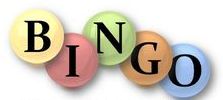 Biblio                                                      Cartella di: ………………………………………..Biblio                                                      Cartella di: ………………………………………..Servizio 1Servizio 2Servizio 3Servizio 4Servizio 5Servizio6CONSULTAZIONEPRESTITOPRESTITO INTERBIBLIOTECARIOREFERENCEREFERENCE ONLINEFORMAZIONE